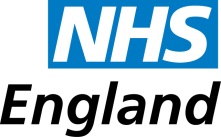 October 2014Primary Care Digital Maturity Index Survey QuestionsQuestions 1-4 relate to contact details Infrastructure - baseline understanding WAN What percentage of GP IT WAN will be a managed service (i.e. not directly connected to N3)? drop down: 0%, 1-10%, 11-20%, 21-30%, 31-40%, 41-50%, 51-60%, 61-70%, 71-80%, 81-90%, 91-100%. What percentage of your non N3 GP IT estate is protected by a firewall? drop down: 0%, 1-10%, 11-20%, 21-30%, 31-40%, 41-50%, 51-60%, 61-70%, 71-80%, 81-90%, 91-100%. What percentage of your estate has the following speed connection: drop down, showing 4 options:<3Mbps 0%, 1-10%, 11-20%, 21-30%, 31-40%, 41-50%, 51-60%, 61-70%, 71-80%, 81-90%, 91-100%.3-5 Mbps 0%, 1-10%, 11-20%, 21-30%, 31-40%, 41-50%, 51-60%, 61-70%, 71-80%, 81-90%, 91-100%. 6-10 Mbps 0%, 1-10%, 11-20%, 21-30%, 31-40%, 41-50%, 51-60%, 61-70%, 71-80%, 81-90%, 91-100%. >10 Mbps 0%, 1-10%, 11-20%, 21-30%, 31-40%, 41-50%, 51-60%, 61-70%, 71-80%, 81-90%, 91-100%.All nominated percentages must add up to 100% in total.What percentage of your estate accesses N3 via a CoIN? drop down:0%, 1-10%, 11-20%, 21-30%, 31-40%, 41-50%, 51-60%, 61-70%, 71-80%, 81-90%, 91-100%. If you provide a CoIN which crosses other care settings, is the cost equitably shared between the recipients of the service? Yes or No   What services do you run over N3/CoIN?  drop down with 3 options:VPN; IP Telephony; and OtherLANWhat speed of switches are in use across your estate?  Drop down, showing 4 options: Hub, not switch; 100Mb; 1Gb; and > 1 Gb. with the following percentages against each option: 0%, 1-10%, 11-20%, 21-30%, 31-40%, 41-50%, 51-60%, 61-70%, 71-80%, 81-90%, 91-100%. All nominated percentages must add up to 100% in total.What Ethernet Cabling specification is deployed across your GP IT estate?     (Note – if you do not have Ethernet cabling installed select “Other”) Drop down, requesting choices from 5 options: Ethernet Cat 5 or Cat 5e; Ethernet Cat 6; Ethernet Cat 6A; Ethernet Cat 7 (or greater); and Other. With the following percentages against each option: 0%, 1-10%,11-20%, 21-30%, 31-40%, 41-50%,51-60%, 61-70%, 71-80%, 81-90%, and 91-100%. All nominated percentages must add up to 100% in total.If “Other” has been chosen, please detail the physical network cabling type you do have in the box below (text box provided).What percentage of practices have a wireless network?  drop down: 0%, 1-10%, 11-20%, 21-30%, 31-40%, 41-50%, 51-60%, 61-70%, 71-80%, 81-90%, 91-100%. If a wireless network is available, who provides it?  drop down, showing 4 options: Private Network only - wholly self-provided and managed;Private Network and Public Network – wholly self-provided and managed; Private Network self-managed, Public network provided by a 3rd party; and Private and Public network provided by a 3rd party. With the following percentages against each option: 0%, 1-10%,11-20%, 21-30%, 31-40%, 41-50%,51-60%, 61-70%, 71-80%, 81-90%, and 91-100%. All nominated percentages must add up to 100% in total.If a wireless network is provided by a 3rd party, please select the provider  drop down, showing 6 options: as part of the IT contract; BT Hotspot; The Cloud; Candengo/airangel; iPass; and Other.If “Other” has been chosen, please provide the supplier detail in the box below  (text box provided)What percentage of wireless provision is remotely managed? : 0%, 1-10%,11-20%, 21-30%, 31-40%, 41-50%,51-60%, 61-70%, 71-80%, 81-90%, and 91-100%.Please document any additional services that you are running over wireless  (text box provided)WORKSTATIONSThe following specification is shown:“The equipment must meet recommended specifications for National Systems and the relevant GPSoC systems, and is able to run multiple systems simultaneously, (e.g. GP principal clinical system, Choose & Book, office productivity software, etc.) at the same time, efficiently, and in a timely manner to support patient care. The type of equipment provided is appropriate to the relevant care setting”. What percentage of your estate meets the requirement above: drop down: 0%, 1-10%, 11-20%, 21-30%, 31-40%, 41-50%, 51-60%, 61-70%, 71-80%, 81-90%, and 91-100%.Will you be running Windows XP anywhere on your GP IT estate in April 2015? Yes or NoIf Yes, what percentage of your estate will be running Windows XP? drop down: 0%, 1-10%, 11-20%, 21-30%, 31-40%, 41-50%, 51-60%, 61-70%, 71-80%, 81-90%, and 91-100%.How many current GP IT workstation assets do you have?  drop down, showing 8 options: 1-200, 201-300, 301-400, 401-500, 501-600, 601-700,701-800, and 800- 1000, 1000+What is age profile of your GP IT workstation assets? Drop down, requesting figures from 5 options: less than 2 years; 2 to 3 years; 3 to 4 years; 4 to 5 years; more than 5 years. With the following percentage choices against each option: 0%, 1-10%,11-20%, 21-30%, 31-40%, 41-50%,51-60%, 61-70%, 71-80%, 81-90%, and 91-100%. All nominated percentages must add up to 100% in totalDo you have any iPads/Tablets or Smartphones that are provided under GP IT? Yes or NoIf Yes, how many? drop down showing the following:iPads/Tablets – choose from 4 options: 1-20, 21-50, 51-100, 101+Smartphones – choose from 4 options: 1-20, 21-50, 51-100, 101+Do you support mobile working? Yes or NoIf Yes, what percentage of staff use this? drop down: 0%, 1-10%, 11-20%, 21-30%, 31-40%, 41-50%, 51-60%, 61-70%, 71-80%, 81-90%, 91-100%. If Yes, Are your mobile devices managed? Yes or NoPERIPHERALS (e.g. scanners/printers etc.)Do your practices pay for their own peripherals outside of GP IT funding? Yes or NoIf Yes, what percentage of practices do this? drop down: 0%, 1-10%, 11-20%, 21-30%, 31-40%, 41-50%, 51-60%, 61-70%, 71-80%, 81-90%, 91-100%. SERVERSThe following specification is shown:“Servers must meet the recommended specification for national systems where applicable and the relevant GPSoC systems, and should be generally fit for purpose”.What percentage of your estate meets the requirement above? drop down: 0%, 1-10%, 11-20%, 21-30%, 31-40%, 41-50%, 51-60%, 61-70%, 71-80%, 81-90%, 91-100%. What percentage of your current GP IT estate requires the use of local servers for GPSoC systems? drop down: 0%, 1-10%, 11-20%, 21-30%, 31-40%, 41-50%, 51-60%, 61-70%, 71-80%, 81-90%, 91-100%. What percentage of GP Practices have local servers maintained under GP IT? drop down: 0%, 1-10%, 11-20%, 21-30%, 31-40%, 41-50%, 51-60%, 61-70%, 71-80%, 81-90%, 91-100%. 	Core GP IT servicesGeneralAre the services shown in this section provided “in house” or by a Delivery Partner?? drop down two options: either “in house” or Delivery partner”). If “Delivery Partner”, a further drop down allowing the CCG to choose the relevant CSU, or “”other”, option from this list:How many CCG staff are dedicated to GP IT? drop down: 1-5, 6-8, >9Does your CCG pay for these staff out of GP IT funding or out of its own running costs? Drop down asking for a tick in the relevant optionService DeskPlease document  the response times that you have committed to under the conditions of your SLA in the box below:In relation to the above, what % of calls have been resolved within SLA over the last Quarter? drop down, 0%, 1-10%, 11-20%, 21-30%, 31-40%, 41-50%, 51-60%, 61-70%, 71-80%, 81-90%, 91-100%. Please provide the percentage that represents overall Service Desk performance In relation to the above, Do you have an escalation process for your GP IT service? Yes or No. If Yes, What percentage of GPs and their staff know how to escalate correctly? drop down:  0%, 1-10%, 11-20%, 21-30%, 31-40%, 41-50%, 51-60%, 61-70%, 71-80%, 81-90%, 91-100%. What will be the cost of the service? (£000s) Is your Service Desk shared between more than one CCG? Yes or NoWhat are your service desk core operating hours? drop down, showing a 24 hour clock start and finish time option to choose fromDoes your Service Desk provide an out of hours service? Yes or NoGeneral Infrastructure ServiceWhat will be the cost of the service? (£000s) What are the core operating hours of the service? drop down, showing a 24 hour clock start and finish time option to choose fromDo you provide a General Infrastructure Service out of hours service? Yes or NoWhat percentage of your GP IT estate is enabled for remote support? drop down: 0%, 1-10%, 11-20%, 21-30%, 31-40%, 41-50%, 51-60%, 61-70%, 71-80%, 81-90%, 91-100%.What percentage of your GP IT estate has “resilient centralised data storage” (i.e. cloud or hosted)? drop down: 0%, 1-10%, 11-20%, 21-30%, 31-40%, 41-50%, 51-60%, 61-70%, 71-80%, 81-90%, 91-100%.Local Clinical Server SupportWhat will be the cost of the service in £000s? What percentage of your GP IT estate local clinical servers are enabled for remote support? drop down: 0%, 1-10%, 11-20%, 21-30%, 31-40%, 41-50%, 51-60%, 61-70%, 71-80%, 81-90%, 91-100%. Desktop Maintenance and Support ServiceWhat will be the cost of the service in £000s? Do you provide a Desktop maintenance out of hours service? Yes or NoWhat percentage of your Desktop estate is enabled for remote support? drop down: 0%, 1-10%, 11-20%, 21-30%, 31-40%, 41-50%, 51-60%, 61-70%, 71-80%, 81-90%, 91-100%.Disaster Recovery and Business Continuity Support ServiceDo you or your GP IT Delivery Partner offer a disaster recovery support service? Yes or NoWhat will be the cost of the service in £000s? Asset Management & Software Licencing ServiceWhat will be the cost of the service in £000s? As a percentage, how accurate and up to date are the asset registers across your estate? drop down: 0%, 1-10%, 11-20%, 21-30%, 31-40%, 41-50%, 51-60%, 61-70%, 71-80%, 81-90%, 91-100%.As a percentage, how accurate and up to date are the software licenses across your estate? drop down: 0%, 1-10%, 11-20%, 21-30%, 31-40%, 41-50%, 51-60%, 61-70%, 71-80%, 81-90%, 91-100%.Supplier Management and Procurement ServiceWhat will be the cost of the service in £000s? Does your service provider manage this or is it provided in-house? drop down, showing either/orOn-going Support for GP Clinical SystemsWhat will be the cost of the service in £000s? Does your GP IT delivery partner provide first line clinical system support? Yes or No. If No, how is it provided? drop down, asking for a choice from the following 3 options: 3rd party contractor; GP clinical system supplier; and other.If you selected “other”, please specify the provider.Technology Infrastructure Refresh ServiceWhat will be the cost of the service in £000s? Is the service supported by a permanent  technology refresh team? Yes or NoTraining ServiceWhat will be the cost of the service in £000s? How is your GP training normally provided, excluding national systems?  drop down, asking for a choice from the following 3 options: GP IT Delivery Partner; GP clinical systems supplier; and Other 3rd party.Who supplies training staff on national systems/? drop down, asking for a choice from the following 3 options: GP IT Delivery Partner; GP clinical systems supplier; and Other 3rd party.National Strategic System Implementation ServiceWhat will be the cost of the service in £000s?  Will you have a local deployment team? Yes or NoIf Yes, how much will it cost (in £000s)? Routine Project and Change Management ServiceWhat will be the cost of the service in £000s? How is the Routine Project and Change Management Service delivered?  drop down, asking for a choice from the following 4 options: GP IT Delivery Partner; In-house; Additional 3rd party; and OtherAdd-on GP IT servicesAdditional Infrastructure and Hardware ServicesWhat will be the cost of the service in £000s? If the CCG is delivering additional services within this category, please tick the additional “discretionary” services that you are providing in the boxes below: - boxes, covering the following:Top Up N3 service Wide Area Network/Private Network/Community of Interest Network (COIN). Additional workstations, printers, servers and hardware to support Add-on GP IT Services. IP telephony/D31PCs and networking equipment to support telephony/IP Contact Centre for GP appointment lines/Telephony system voicemail and call flow functionality. Additional network ports and power sockets in GP practices or other premises with GP Services that are in addition to implementing the general practice clinical system Remote access solutions i.e.) Virtual Desktop Interface (VDI), Smartcard/Remote Secure Access Token authentication etc. Virtual desktop solutions to support agile/remote workingOtherIf you selected “Other”, please give details in the box below. Box, allowing for details of any additional “discretionary” service/s to be entered.Additional Service ProvisionWhat will be the cost of the service in £000s? If the CCG is delivering additional services within this category, please tick the additional “discretionary” services that you are providing in the boxes below: - boxes, covering the following:Discharge and referral messaging systems Record sharing initiatives and support for service/commissioning re-design Systems that link in to other services (e.g. order communications, local data warehouse and patient indexes) Local Enhanced Services and GP Specialist Interest schemes Mobile computing and handheld devices including tablets Additional software and operating systems to support general practice clinical system enhancements Additional software and operating systems to support clinical communications and system interoperability Additional workstations, printers, servers and hardware to support add-on services Patient arrival and kiosk systems, patient touch screens Display screens (e.g. 40 inch TV screens and), projectors, multi-function devices, webcams Macro utilities (e.g. keyboard express) Community modules for general practice clinical systems Blood pressure monitoring, Spirometry, 24 ECG hardware and software Web Portal platforms and websites, including patient access systems A&E, MIU, and NHS Direct/111 linksCompliance testing/installation/support of additional specialist software products, e.g. software for chronic disease management, drug monitoring, anticoagulation management software, dispensary software, dictation software Tele medicine hardware and software Health related diagnostic software which is of benefit to patients and practices Prescribing decision support tools Risk Stratification Systems External parties working from general practice premises and or accessing GP IT Core infrastructure Hospital admissions monitoring Acute, mental and community health dashboards Data extract, transfer and analysis (in support of Public Health, Child Health and contracting monitoring) OtherIf you selected “Other”, please give details in the box below. Box, allowing for details of any additional “discretionary” service/s to be entered.Additional GPSoC ServicesDo you provide any additional GPSoC Services which are not listed as core GP IT services, including Lot 1 subsidiary modules? Yes or NoIf Yes, what will be the cost of the additional service/s in £000s? Informatics Strategy Support and PlanningWhat will be the cost of the service in £000s? Estates Strategy ServiceWhat will be the cost of the service in £000s?  Exploitation and Optimisation of Core Clinical systemsWhat is the cost of the service in £000s?  Primary Care Data Quality ServiceWhat is the cost of the service in £000s?   John Sadler,Programme Lead Primary Care Digital Maturity Index/Primary Care Systems Commissioning Manager,Patient & Information DirectorateMobile: 07918 368380england.digitalprimarycare@nhs.netNHS England, 80 London Road, London, SE1 6LH NHS England 7E14, Quarry House, Leeds“High quality care for all, now and for future generations”NHS North of England Commissioning Support UnitNHS Cheshire and Merseyside Commissioning Support UnitNHS Greater Manchester Commissioning Support UnitNHS Staffordshire and Lancashire Commissioning Support UnitNHS North Yorkshire and Humber Commissioning Support UnitNHS West and South Yorkshire and Bassetlaw Commissioning Support UnitNHS Arden Commissioning Support UnitNHS Central Midlands Commissioning Support UnitNHS Greater East Midlands Commissioning Support UnitNHS Anglia Commissioning Support UnitNHS Central Eastern Commissioning Support Unit NHS North & East London Commissioning Support UnitNHS North West London Commissioning Support UnitNHS South London Commissioning Support UnitNHS South West Commissioning Support UnitNHS Kent and Medway Commissioning Support UnitNHS Surrey & Sussex Commissioning Support UnitNHS South Commissioning Support UnitNHS Central Southern Commissioning Support UnitOtherSeverity / SLA Timescale for Fix0-2 business hours3-4 business hours5-8 business hours9-12 business hours>12 business hoursSeverity 1 (High)Severity 2Severity 3